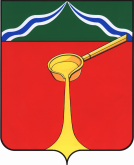 Калужская областьАдминистрация муниципального района«Город Людиново и Людиновский район»П О С Т А Н О В Л Е Н И Еот  « 16   » 09              2020 г.						                         № 1032В соответствии с Федеральным законом от 1 апреля 2020 г. N 69-ФЗ "О защите и поощрении капиталовложений в Российской Федерации", администрация муниципального района «Город Людиново и Людиновский район»ПОСТАНОВЛЯЕТ:	1. Утвердить   Порядок и условия заключения соглашений о защите и поощрении капиталовложений со стороны администрации муниципального района "Город Людиново и Людиновский район".	2.Контроль за исполнением настоящего Постановления оставляю за собой.3. Настоящее постановление подлежит официальному опубликованию в газете «Людиновский рабочий», размещению в сети Интернет на сайте  http://адмлюдиново.рф/.4. Настоящее Постановление вступает в силу со дня его опубликования.Глава администрациимуниципального района 						            	Д.М.АганичевПорядок и условия заключения соглашений о защите и поощрении капиталовложений со стороны администрации муниципального района "Город Людиново и Людиновский район"	1. Настоящий Порядок разработан в соответствии с ч. 8 статьи 4 Федерального закона от 1 апреля 2020 г. N 69-ФЗ "О защите и поощрении капиталовложений в Российской Федерации" (далее- Федеральный закон) и устанавливает условия и порядок заключения соглашений о защите и поощрении капиталовложений со стороны администрации муниципального района "Город Людиново и Людиновский район". 2. Порядок заключения соглашений о защите и поощрении капиталовложений со стороны администрации муниципального района "Город Людиново и Людиновский район".	2.1. К отношениям, возникающим в связи с заключением, изменением и расторжением соглашения о защите и поощрении капиталовложений, а также в связи с исполнением обязанностей по указанному соглашению, применяются правила гражданского законодательства с учетом особенностей, установленных   Федеральным законом.	2.2. Соглашение о защите и поощрении капиталовложений заключается не позднее 1 января 2030 года.	2.3.  Соглашение о защите и поощрении капиталовложений должно содержать следующие условия:	1) описание инвестиционного проекта, в том числе характеристики товаров, работ, услуг или результатов интеллектуальной деятельности, производимых, выполняемых, оказываемых или создаваемых в результате реализации инвестиционного проекта, сведения об их предполагаемом объеме, технологические и экологические требования к ним;	2) указание на этапы реализации инвестиционного проекта, в том числе:	а) срок получения разрешений и согласий, необходимых для реализации проекта;	б) срок государственной регистрации прав, в том числе права на недвижимое имущество, результаты интеллектуальной деятельности или средства индивидуализации (в применимых случаях);	в) срок введения в эксплуатацию объекта, создаваемого, модернизируемого или реконструируемого в рамках инвестиционного проекта (в применимых случаях);	г) срок осуществления капиталовложений в установленном объеме, не превышающий срока применения стабилизационной оговорки, предусмотренного Федеральным законом;	д) срок осуществления иных мероприятий, определенных в соглашении о защите и поощрении капиталовложений;	3) сведения о предельно допустимых отклонениях от параметров реализации инвестиционного проекта, указанных в Федеральном законе (в пределах 25 процентов). Значения предельно допустимых отклонений определяются в соответствии с порядком, установленным Правительством Российской Федерации, при этом объем вносимых организацией, реализующей проект, капиталовложений не может быть менее величин, предусмотренных частью 4 статьи 9   Федерального закона;	4) срок применения стабилизационной оговорки в пределах сроков, установленных Федеральным законом;	5) условия связанных договоров, в том числе сроки предоставления и объемы субсидий, бюджетных инвестиций, указанных в пункте 1 части 1 статьи 14   Федерального закона, и (или) процентная ставка (порядок ее определения) по кредитному договору, указанному в пункте 2 части 1 статьи 14  Федерального закона, а также сроки предоставления и объемы субсидий, указанных в пункте 2 части 3 статьи 14   Федерального закона;	6) указание на обязанность публично-правового образования (публично-правовых образований) осуществлять выплаты за счет средств соответствующего бюджета бюджетной системы Российской Федерации в пользу организации, реализующей проект, в объеме, не превышающем размера обязательных платежей, исчисленных организацией, реализующей проект, для уплаты в соответствующие бюджеты публично-правовых образований, являющихся сторонами соглашения о защите и поощрении капиталовложений, в связи с реализацией инвестиционного проекта (за исключением случая, если Российская Федерация приняла на себя обязанность возместить организации, реализующей проект, убытки), а именно налога на прибыль организаций, налога на имущество организаций, транспортного налога, налога на добавленную стоимость (за вычетом налога, возмещенного организации, реализующей проект), ввозных таможенных пошлин, акцизов на автомобили легковые и мотоциклы:	а) на возмещение реального ущерба в соответствии с порядком, предусмотренным статьей 12   Федерального закона, в том числе в случаях, предусмотренных частью 3 статьи 14  Федерального закона;	б) на возмещение понесенных затрат, предусмотренных статьей 15  Федерального закона (в случае, если публично-правовым образованием было принято решение о возмещении таких затрат);	7) порядок представления организацией, реализующей проект, информации об этапах реализации инвестиционного проекта;	8) порядок разрешения споров между сторонами соглашения о защите и поощрении капиталовложений;	9) иные условия, предусмотренные   Федеральным законом.	2.4. Решение о заключении соглашения принимается в форме распоряжения администрации  муниципального района "Город Людиново и Людиновский район".3. Условия   заключения соглашений о защите и поощрении капиталовложенийсо стороны администрации муниципального района "Горд Людиново и Людиновский район"	3.1. Соглашение о защите и поощрении капиталовложений заключается с организацией, реализующей проект, при условии, что такое соглашение предусматривает реализацию нового инвестиционного проекта в одной из сфер российской экономики, за исключением следующих сфер и видов деятельности:	1) игорный бизнес;	2) производство табачных изделий, алкогольной продукции, жидкого топлива (ограничение неприменимо к жидкому топливу, полученному из угля, а также на установках вторичной переработки нефтяного сырья согласно перечню, утверждаемому Правительством Российской Федерации);	3) добыча сырой нефти и природного газа, в том числе попутного нефтяного газа (ограничение неприменимо к инвестиционным проектам по сжижению природного газа);	4) оптовая и розничная торговля;	5) деятельность финансовых организаций, поднадзорных Центральному банку Российской Федерации (ограничение неприменимо к случаям выпуска ценных бумаг в целях финансирования инвестиционного проекта);	6) строительство (модернизация, реконструкция) административно-деловых центров и торговых центров (комплексов), а также жилых домов. Об утверждении Порядка и условий заключения соглашений о защите и поощрении капиталовложений       со стороны администрации муниципального района "Город Людиново и Людиновский район"		Утвержденпостановлением администрациимуниципального района  «Город Людиново и Людиновский район» 16.09.2020г.     № 1032